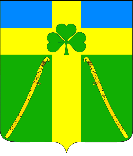 АДМИНИСТРАЦИЯ ВОЗДВИЖЕНСКОГО СЕЛЬСКОГО ПОСЕЛЕНИЯКУРГАНИНСКОГО РАЙОНАПОСТАНОВЛЕНИЕот __02.02.2022___                                                                                                       № _15__станица ВоздвиженскаяОб утверждении стоимости услуг по погребению умерших (погибших), не имеющих супруга, близких родственников, иных родственников либо законного представителя умершего (погибшего) или при невозможности осуществить ими погребение, а также при отсутствии иных лиц, взявших на себя обязанность осуществить погребение, погребение  умершего (погибшего) на дому,на улице или ином месте после установления органами внутренних дел его личности, и умерших (погибших), личность которых не установлена органами внутренних дел, оказываемых на территории Воздвиженского сельского поселения Курганинского района с 1 февраля 2022 годаВ соответствии со статьей 14 Федерального закона от 6 октября                  2003 года № 131-ФЗ «Об общих принципах организации местного самоуправления в Российской Федерации», Законом Краснодарского края                         от 4 февраля 2004 года № 666-КЗ «О погребении и похоронном деле в Краснодарском крае», пунктом 19 статьи 8 Устава Воздвиженского сельского поселения Курганинского района зарегистрированного Управлением Минюста Российской Федерации по Краснодарскому краю 9 июня 2017 года                                        №  Ru 235173032017001 п о с т а н о в л я ю:1. Утвердить  стоимость услуг по погребению умерших (погибших), не имеющих супруга, близких родственников, иных родственников либо законного представителя умершего (погибшего) или при невозможности осуществить ими погребение, а также при отсутствии иных лиц, взявших на себя обязанность осуществить погребение, погребение  умершего (погибшего) на дому, на улице или ином месте после установления органами внутренних дел его личности, и умерших (погибших), личность которых не установлена органами внутренних дел, оказываемых на территории Воздвиженского сельского поселения Курганинского района с 1 февраля 2022 года, согласно приложения.2. Признать утратившим силу постановление администрации Воздвиженского сельского поселения Курганинского района                                           от 10 февраля 2021 года № 16 «Об утверждении стоимости услуг по погребению умерших (погибших), не имеющих супруга, близких родственников, иных родственников либо законного представителя умершего (погибшего) или при невозможности осуществить ими погребение, а также при отсутствии иных лиц, взявших на себя обязанность осуществить погребение, погребение умершего (погибшего) на дому, на улице или в ином месте после установления органами внутренних дел его личности, и умерших (погибших), личность которых не установлена органами внутренних дел, оказываемых на территории Воздвиженского сельского поселения Курганинского района с 1 февраля 2021 года».3. Настоящее постановление опубликовать (обнародовать) в средствах массовой информации и разместить на официальном сайте администрации Воздвиженского сельского поселения в информационно-телекоммуникационной сети «Интернет».4. Контроль за выполнением настоящего постановления оставляю за собой.5. Постановление вступает в силу со дня его официального опубликования (обнародования) и распространяется на правоотношения, возникшие с 1 февраля 2022 года. Глава Воздвиженского сельского поселения Курганинского района                                                       С.А. КурбатовПриложениеУТВЕРЖДЕНАпостановлением администрацииВоздвиженскогосельского поселенияот__02.02.2022___ № _15__Стоимостьуслуг по погребению умерших (погибших), не имеющих супруга, близких родственников, иных родственников либо законного представителя умершего (погибшего) или при невозможности осуществить ими погребение, а также при отсутствии иных лиц, взявших на себя обязанность осуществить погребение, погребение  умершего (погибшего) на дому, на улице или ином месте после установления органами внутренних дел его личности, и умерших (погибших), личность которых не установлена органами внутренних дел, оказываемых на территории Воздвиженского сельского поселения Курганинского района с 1 февраля 2022 годаНачальник общего отдела администрации   Воздвиженского сельского поселения Курганинского района                                                                            А.С. Скисова№ п/пНаименование услугиСтоимость услуг, руб. 1Оформление документов, необходимых для погребения143,272Облачение тела умершего (погибшего)866,953Гроб стандартный, строганный, из материалов  толщиной 25-, обитый внутри и снаружи тканью х/б с подушечкой из стружки2415,144Перевозка тела (останков) умершего (погибшего) к месту захоронения1033,585Погребение умершего (погибшего) при рытье могилы  вручную2381,536Погребение умершего (погибшего) при рытье могилы  экскаватором 1096,467Инвентарная табличка  с указанием  фамилии и инициалов, годов рождения и смерти122,788ИТОГО стоимость услуг по погребению: 8.1при рытье могилы вручную6963,258.2при рытье могилы экскаватором 5678,18